Hafta 3Okumanın iletişimsel boyutlarıOkuma, dünyayı anlama, kavrama çabasıdır.Kendini tanıma çabası, dilsel bir etkinliktir.“Çünkü anlamak ortak bir dil gerektirirOrtak dil ise,Ortak yaşam/ortak bilgi/ortak birikim/ortak düş/kimi yerde deOrtak düşüş demektir.Ortak değilse bile, yakın/benzer/gibi.  Ferit Edgü*Yazarlık nasıl bir yazma donanımı gerektirirse okurluk da bir okuma donanımı gerektirir. Bu donanım, öyle bir çırpıda kolayca edinilecek türden değildir. Değişik yapıda metinler üzerinde okuma deneyimi ister.*Metnin düşünce ve duygu yapısını oluşturan öğeleri ayırabilmeli, yazarın amacını kestirebilmeliyiz.*Okunana metnin türünü belirleyebilecek durumda olmalıyız.*Yazarın başvurduğu anlatım biçimlerini, düşünceleri geliştirme yollarını metne bağlı kalarak seçebilmeliyiz.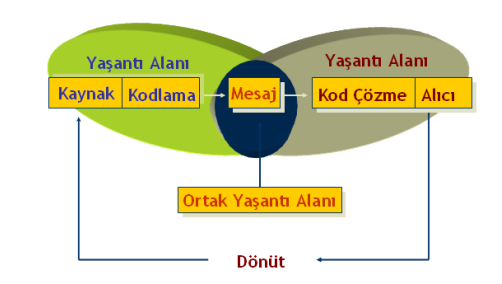 	Okuma etkinliğinde ortak yaşantı alanının geniş olması, kaynağa ve alıcıya bağlıdır (yazara ve okura)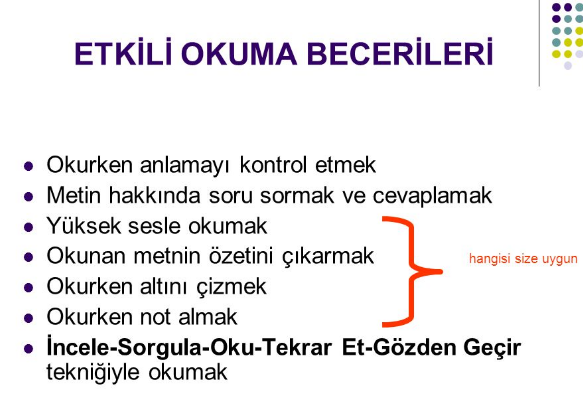 